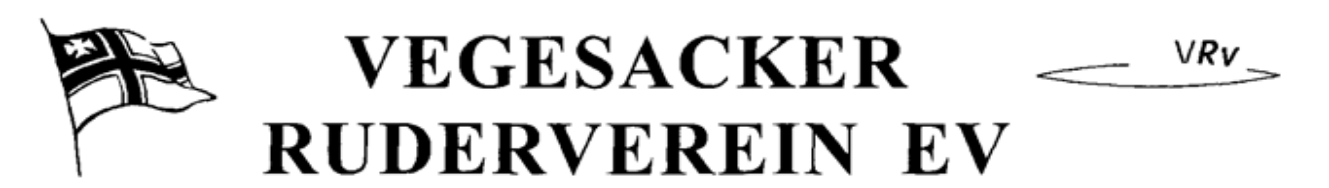 Zeitplan Regatta Hamburg				    Samstag 23.09.2023Zeit	Renn-Nr.	Bezeichnung		Ruderer			 	Startnummer	Distanz13:00	D - Vorlauf	JF 1x A 	       		Christine Ruff			3		1000 m13:12	E - Vorlauf	JM 2- A 			Christian Patzer + Thore Behrens	10		1000 m14:07	16		JF 1x B I	 		Christina Krecker			28		1000 m14:40	131a		Mäd. 1x 12 J. I		Marlene Altenburg		9		1000 m15:04	D – Hoffn.lauf	JF 1x A 	       		Christine Ruff			3		1000 m15:16	E – Hoffn.lauf	JM 2- A 			Christian Patzer + Thore Behrens	10		1000 m15:42	133a		Mäd. 1x 14 J. I		Maira Hunecke			2		1000 m17:22	24		JM 2x A I		Nikkels Pieper + Benjamin Ahrens	12		1000 m17:46	D – Finale	JF 1x A 	       		Christine Ruff			3		1000 m17:52	E – Finale	JM 2- A 			Christian Patzer + Thore Behrens	10		1000 mKathrin Baumgart  0151-68481400		Nina Wirchan 0176-80337138	Ulli Temme 0179-1293206Zeitplan Regatta Hamburg			 	   Sonntag 24.09.2023Zeit	Renn-Nr.	Bezeichnung		Ruderer			 	Startnummer	Distanz08:36	51		JM 2x B I		Christian Patzer + Thore Behrens	23		1000 m09:09	54		JF 1x B II			Christina Krecker			11		1000 m11:28	58		JF 1x A I Lgw.		Christine Ruff			3		1000 m11:40	60		JF 1x B I			Christina Krecker			22		1000 m13:00	P - Vorlauf	JM 1x A			Nikkels Pieper			18		1000 m14:36	P - Halbfinale	JM 1x A			Nikkels Pieper			18		1000 m16:00	76		JF 2x A I Lgw. 		Christine Ruff + Lina Trier		1		1000 m16:26	P - Finale	JM 1x A			Nikkels Pieper			18		1000 mKathrin Baumgart  0151-68481400		Nina Wirchan 0176-80337138	Ulli Temme 0179-1293206